Publicado en Madrid el 19/07/2019 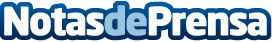 Cinco ventajas del uso de la telemedicina en las vacaciones, según CignaLa rapidez y conveniencia del acceso a consulta médica a distancia contribuye a prevenir y paliar los efectos de algunas problemáticas de salud más frecuentes en verano, como intoxicaciones alimentarias, cistitis, reacciones alérgicas o picadurasDatos de contacto:RedacciónRedacciónNota de prensa publicada en: https://www.notasdeprensa.es/cinco-ventajas-del-uso-de-la-telemedicina-en Categorias: Nacional Medicina Viaje Sociedad E-Commerce http://www.notasdeprensa.es